Data wpływu: 25.03.2022UCHWAŁA NR XXXVII/222/II/2022RADY OSIEDLA ŚW. ŁAZARZz dnia 23 marca 2022 r.w sprawie  wniosku do Wydziału Wspierania Jednostek Pomocniczych Miasta o dokonanie zmiany w planie finansowym na 2022 rok.Na podstawie § 9 ust. 1 pkt 1 i 5 uchwały Nr LXXVI/1124/V/2010 Rady Miasta Poznania z dnia 31 sierpnia 2010 r. w sprawie uchwalenia statutu Osiedla Św. Łazarz  (Dz. Urz. Woj. Wielk. z 2010 r. Nr 231, poz. 4278 oraz z 2021 r. poz. 1612) oraz § 2 ust. 2, § 2 ust. 3 pkt 1 lit. a i pkt 2 uchwały Nr IX/126/VIII/2019 Rady Miasta Poznania z dnia 2 kwietnia 2019 r. w sprawie szczegółowych zasad naliczania środków budżetowych dla osiedli, uchwala się, co następuje:§ 1Wnioskuje się o przeniesienie środków finansowych w wysokości 1 000 zł, przekazanych przez Osiedle, ujętych w planie finansowym Wydziału Wspierania Jednostek Pomocniczych Miasta, z zadania „Diety dla członków organów Osiedla” na zadanie „Skład i druk czasopisma osiedlowego”.§ 2Wykonanie uchwały powierza się Przewodniczącej Zarządu.§  3Uchwała wchodzi w życie z dniem podjęcia.PrzewodniczącyRady Osiedla Św. Łazarz(-) Andrzej JanowskiUZASADNIENIEDO PROJEKTU UCHWAŁYRADY OSIEDLA ŚW. ŁAZARZw sprawie wniosku do Wydziału Wspierania Jednostek Pomocniczych Miasta o dokonanie zmiany w planie finansowym na 2022 rok.Zgodnie z  § 2 ust. 2, § 2 ust. 3 pkt 1 lit. a uchwały Nr IX/126/VIII/2019 Rady Miasta Poznania z dnia 2 kwietnia 2019 r. stanowiącym, że Osiedle gospodaruje środkami: - wolnymi, - celowymi przeznaczonymi na realizację zadań powierzonych osiedlom, - przeznaczonymi na budowę dróg lokalnych,- uzyskanymi w drodze konkursu na dofinansowanie zadań inwestycyjnych,co realizowane jest poprzez podejmowanie uchwał w sprawie ich przeznaczenia oraz przekazywanie zadań do realizacji właściwym wydziałom lub jednostkom organizacyjnym Miasta.W związku z powyższym oraz § 9 ust. 1 pkt 1 i 5 Statutu Osiedla Św. Łazarz stanowiącymi, że Osiedle realizuje zadania w szczególności poprzez wnioskowanie o ujęcie w budżecie Miasta zadań dotyczących obszaru Osiedla oraz poprzez występowanie do Rady Miasta i Prezydenta z wnioskami i opiniami dotyczącymi realizacji zadań Miasta na obszarze Osiedla, podjęcie niniejszej uchwały jest zasadne.									WnioskodawcaPrzewodniczący Rady Osiedla       (-) Andrzej JanowskiUCHWAŁA NR XXXVII/223/III/2022RADY OSIEDLA ŚW. ŁAZARZz dnia 23 marca 2022 r.w sprawie  wniosku do wydziałów i miejskich jednostek organizacyjnych o dokonanie zmian w planach finansowych na 2022 rok.Na podstawie § 9 ust. 1 pkt 1 i 5 uchwały Nr LXXVI/1124/V/2010 Rady Miasta Poznania z dnia 31 sierpnia 2010 r. w sprawie uchwalenia statutu Osiedla Św. Łazarz  (Dz. Urz. Woj. Wielk. z 2010 r. Nr 231, poz. 4278 oraz z 2021 r. poz. 1612) oraz § 2 ust. 2, § 2 ust. 3 pkt 1 lit. a i pkt 2 uchwały Nr IX/126/VIII/2019 Rady Miasta Poznania z dnia 2 kwietnia 2019 r. w sprawie szczegółowych zasad naliczania środków budżetowych dla osiedli, uchwala się, co następuje:§ 1Wnioskuje się o przeniesienie środków finansowych w wysokości 5 000 zł, przekazanych przez Osiedle, ujętych w planie finansowym Wydziału Sportu, z zadania „Organizacja zajęć sportowych dla mieszkańców” do środków nierozdysponowanych.§ 2Wykonanie uchwały powierza się Przewodniczącej Zarządu.§  3Uchwała wchodzi w życie z dniem podjęcia.PrzewodniczącyRady Osiedla Św. Łazarz(-) Andrzej JanowskiUZASADNIENIEDO PROJEKTU UCHWAŁYRADY OSIEDLA ŚW. ŁAZARZw sprawie wniosku do wydziałów i miejskich jednostek organizacyjnych o dokonanie zmian w planach finansowych na 2022 rok.Zgodnie z  § 2 ust. 2, § 2 ust. 3 pkt 1 lit. a uchwały Nr IX/126/VIII/2019 Rady Miasta Poznania z dnia 2 kwietnia 2019 r. stanowiącym, że Osiedle gospodaruje środkami: - wolnymi, - celowymi przeznaczonymi na realizację zadań powierzonych osiedlom, - przeznaczonymi na budowę dróg lokalnych,- uzyskanymi w drodze konkursu na dofinansowanie zadań inwestycyjnych,co realizowane jest poprzez podejmowanie uchwał w sprawie ich przeznaczenia oraz przekazywanie zadań do realizacji właściwym wydziałom lub jednostkom organizacyjnym Miasta.W związku z powyższym oraz § 9 ust. 1 pkt 1 i 5 Statutu Osiedla Św. Łazarz stanowiącymi, że Osiedle realizuje zadania w szczególności poprzez wnioskowanie o ujęcie w budżecie Miasta zadań dotyczących obszaru Osiedla oraz poprzez występowanie do Rady Miasta i Prezydenta z wnioskami i opiniami dotyczącymi realizacji zadań Miasta na obszarze Osiedla, podjęcie niniejszej uchwały jest zasadne.								          WnioskodawcaPrzewodniczący Rady Osiedla      (-) Andrzej JanowskiUCHWAŁA NR XXXVII/224/III/2022RADY OSIEDLA ŚW. ŁAZARZz dnia 23 marca 2022 r.w sprawie 	zaopiniowania projektu uchwały Rady Miasta Poznania w sprawie wydłużenia kadencji rad osiedli Miasta Poznania, w zakresie dotyczącym wydłużenia kadencji Rady Osiedla Św. Łazarz.Na podstawie § 28 ust. 1, w związku z § 9 ust. 1 pkt 9 uchwały Nr LXXVI/1124/V/2010 Rady Miasta Poznania z dnia 31 sierpnia 2010 r. w sprawie uchwalenia statutu Osiedla Św. Łazarz (Dz. Urz. Woj. Wielk. z 2010 r. Nr 231, poz. 4278 oraz z 2021 r. poz. 1612), uchwala się, co następuje:§ 1Opiniuje się pozytywnie projekt uchwały Rady Miasta Poznania w sprawie wydłużenia kadencji rad osiedli Miasta Poznania, w zakresie dotyczącym wydłużenia kadencji Rady Osiedla Św. Łazarz.§ 2Wykonanie uchwały powierza się Przewodniczącej Zarządu.§ 3Uchwała wchodzi w życie z dniem podjęcia.                                                                                                          PrzewodniczącyRady Osiedla Św. Łazarz(-) Andrzej JanowskiUZASADNIENIERADY OSIEDLA ŚW. ŁAZARZw sprawie 	zaopiniowania projektu uchwały Rady Miasta Poznania w sprawie wydłużenia kadencji rad osiedli Miasta Poznania, w zakresie dotyczącym wydłużenia kadencji Rady Osiedla Św. Łazarz.W związku ze stanowiskiem Podkomisji ds. Ewaluacji i Reformy Jednostek Pomocniczych w sprawie wydłużenia kadencji rad osiedli oraz w świetle § 9 ust. 1 pkt 9 Statutu Osiedla Św. Łazarz. stanowiącego, że Osiedle realizuje zadania w szczególności poprzez wydawanie opinii w sprawach przekazanych przez Radę Miasta, Prezydenta i jednostki organizacyjne Miasta, podjęcie niniejszej uchwały jest zasadne. WnioskodawcaPrzewodniczący Rady Osiedla(-) Andrzej JanowskiData wpływu:UCHWAŁA NR XXXVII/225/III/2022RADY OSIEDLA ŚW. ŁAZARZz dnia 23 marca 2022 r.w sprawie przyjęcia sprawozdania rocznego z działalności Zarządu Osiedla za rok 2021.Na podstawie § 32 ust. 3 pkt 8, w związku z § 25 ust. 1 uchwały nr LXXVI/1124/V/2010 Rady Miasta Poznania z dnia 31 sierpnia 2010 r. w sprawie uchwalenia Statutu Osiedla Św. Łazarz (Dz. Urz. Woj. Wielk. z 2010 r. Nr 231, poz. 4278 oraz z 2021 r. poz. 1612), uchwala się co następuje:§ 1Postanawia się przyjąć sprawozdanie roczne z działalności Zarządu Osiedla za rok 2021, stanowiące załącznik uchwały§ 2Wykonanie uchwały powierza się Przewodniczącemu Rady Osiedla.§ 3Uchwała wchodzi w życie z dniem podjęcia.PrzewodniczącyRady Osiedla Św. Łazarz(-) Andrzej JanowskiUZASADNIENIERADY OSIEDLA ŚW. ŁAZARZw sprawie przyjęcia sprawozdania rocznego z działalności Zarządu Osiedla za rok 2021.Zgodnie z § 32 ust. 3 pkt 8 Statutu Osiedla Zarząd zobowiązany jest do przygotowania rocznego sprawozdania ze swojej działalności i przedłożenia go Radzie nie później niż do końca lutego. Rada po zapoznaniu się ze sprawozdaniem postanowiła je przyjąć, podejmując w tym zakresie stosowną uchwałę, mając na uwadze § 25 ust. 1 Statutu Osiedla stanowiący, że Rada wypowiada się 
i podejmuje rozstrzygnięcia poprzez uchwały.Przewodnicząca    Zarządu Osiedla Św. Łazarz          (-) Agnieszka Michalak-PietkiewiczZałącznik do uchwały Nr XXXVII/225/III/2022Rady Osiedla Św. Łazarzz dnia 23 marca 2022 r.Sprawozdanie z działalności Zarządu Osiedla Św. Łazarz za okres od 01.01.2021 r. do 31.12.2021 r.Rok 2021 był trzecim rokiem działalności Zarządu Osiedla Św. Łazarz powołanego na I sesji Rady Osiedla Św. Łazarz 23 kwietnia 2019 r.Skład Zarządu: Agnieszka Michalak-Pietkiewicz (Przewodnicząca Zarządu), Sylwia Badzińska (Zastępca Przewodniczącej Zarządu), Roman Modrzyński (Zastępca Przewodniczącej Zarządu), Joanna Ellmann, Wojciech Kosiedowski, Franciszek Sterczewski, Beata Szeszuła (członkowie). Zarząd Osiedla podczas odbytych spotkań i konsultacji podjął następujące uchwały:UCHWAŁA NR 41/III/2021 ZARZĄDU OSIEDLA ŚW. ŁAZARZ z dnia 4 lutego 2021 roku w sprawie rekomendacji dla Akademii Aktywności i Inicjatyw Społecznych Relax w zakresie realizacji zadania „Zapewnienie środowiskowego wsparcia dla osób starszych, emerytów, rencistów, poprzez organizację spotkań okolicznościowych i integracyjnych na terenie Osiedla Św. Łazarz, połączonych z rekreacją ruchową itp., organizowane przez podmioty niezaliczane do sektora finansów publicznych”.UCHWAŁA NR 45/III/2020 ZARZĄDU OSIEDLA ŚW. ŁAZARZ z dnia 10 marca 2021 roku w sprawie zaopiniowania zamiaru utworzenia miejsc parkingowych na części działki nr 39/31/86 przy ul. Kasprzaka 16, stanowiącej teren zielony.UCHWAŁA NR 46/III/2020 ZARZĄDU OSIEDLA ŚW. ŁAZARZ z dnia 7 lipca 2021 roku w sprawie uwag do koncepcji budowy ul. Dolnej Głogowskiej.UCHWAŁA NR  47/III/2021 ZARZĄDU OSIEDLA ŚW. ŁAZARZ z dnia 11 sierpnia 2021 roku w sprawie rekomendacji dla Stowarzyszenia Via Activia w zakresie realizacji zadania „Zapewnienie środowiskowego wsparcia dla osób niepełnosprawnych”.UCHWAŁA NR 50/III/2021 ZARZĄDU OSIEDLA ŚW. ŁAZARZ z dnia 4 listopada 2021 roku w sprawie rekomendacji dla Stowarzyszenia Młoda Kultura w zakresie realizacji zadania „Organizacja wydarzeń kulturalnych na terenie Osiedla (konkurs grantowy)”.UCHWAŁA NR 51/III/2021 ZARZĄDU OSIEDLA ŚW. ŁAZARZ z dnia 18 listopada 2021 roku w sprawie rekomendacji dla Fundacji Otwarta Strefa Kultury w zakresie realizacji zadania „Organizacja Sylwestra 2021/2022 na skwerze Eki z Małeki (konkurs grantowy)”.Zarząd i przedstawiciele Rady Osiedla uczestniczyli we wszystkich ważnych spotkaniach dotyczących spraw Osiedla oraz monitorowali wszystkie inwestycje i remonty realizowane ze środków Osiedla. Przewodnicząca Zarządu podpisywała w imieniu Osiedla pisma i protokoły uzgodnień dotyczące wydatkowania przekazanych wydziałom UMP i miejskim jednostkom organizacyjnym środków finansowych. Prowadzono także korespondencję z miejskimi jednostkami oraz mieszkańcami dotyczącą sposobu realizacji poszczególnych inwestycji oraz bieżących spraw dot. Osiedla.Przygotowanie i realizacja planu wydatków:PROJEKT PLANU WYDATKÓW NA ROK 2021 obejmował następujące środki wolne o łącznej kwocie 960.261,00 zł:Naliczone proporcjonalnie do liczby ludności i powierzchni Osiedla – 202.925,00 zł;Naliczone z tytułu udziału w podatku od nieruchomości – 633.324,00 zł;Środki niewykorzystane z 2019 r – 124.012,00 zł.Dokładne rozliczenie z realizacji budżetu będzie możliwe po otrzymaniu informacji od jednostek organizacyjnych Miasta (do końca marca 2022 r.).Przygotowanie PLANU WYDATKÓW NA ROK 2022W trakcie roku budżetowego Rada i Zarząd Osiedla prowadzili prace nad konstruowaniem projektu planu wydatków Osiedla Św. Łazarz na rok 2022, który został przyjęty podczas sesji w dniu 21 lipca 2021 r.W 2022 roku Osiedle Św. Łazarz otrzymało do dyspozycji kwotę 1 015 702,00 zł. Planując wydatki zapytaliśmy mieszkańców o ich pomysły za pomocą mediów społecznościowych oraz plakatów w tablicach osiedlowych. Zapewnienie obiegu informacji pomiędzy organami Osiedla a mieszkańcami.Kontakt z mieszkańcami:								                dyżury członków Rady Osiedla dla mieszkańców Łazarza: tradycyjne spotkania z mieszkańcami z uwagi na okres pandemii zostały odwołane.				sesje Rady Osiedla: zgodnie z zaleceniami miejskiego Zespołu ds. monitorowania zagrożeń związanych z koronawirusem SARS-Co-V-2 większość sesji odbywała się zdalnie za pomocą aplikacji Zoom. 									druk gazetki osiedlowej: informujemy o najważniejszych wydarzeniach na terenie Osiedla, w minionym roku  wydaliśmy 4 numery gazetki osiedlowej „Na Łazarskim Fyrtlu” w nakładzie 2,5 tys. egzemplarzy, który został rozdystrybuowany m.in. w instytucjach, szkołach, lokalach handlowych.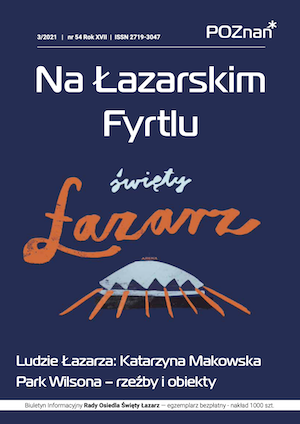 profil na portalu społecznościowym: https://www.facebook.com/ROLazarz/strona internetowa: https://lazarz.poznan.pl/plakaty i ulotki informujące o najważniejszych wydarzeniachtablice informacyjne zamontowane na terenie Osiedla.W imieniu Zarządu Osiedla pragnę podziękować całej Radzie za współpracę, zwłaszcza zaś osobom szczególnie zaangażowanym w skuteczne działania na rzecz naszego Osiedla. Poznań, dnia 25 lutego 2022 r.Przewodnicząca Zarządu Osiedla	(-) Agnieszka Michalak-PietkiewiczI. ZADANIA PROPONOWANE DO REALIZACJI JEDNOSTKOM ORGANIZACYJNYM I. ZADANIA PROPONOWANE DO REALIZACJI JEDNOSTKOM ORGANIZACYJNYM I. ZADANIA PROPONOWANE DO REALIZACJI JEDNOSTKOM ORGANIZACYJNYM I. ZADANIA PROPONOWANE DO REALIZACJI JEDNOSTKOM ORGANIZACYJNYM I. ZADANIA PROPONOWANE DO REALIZACJI JEDNOSTKOM ORGANIZACYJNYM Diety dla członków organów Osiedla25 293,00Wydział Wspierania Jednostek Pomocniczych MiastaPSkład i druk czasopisma osiedlowego2 715,00Wydział Wspierania Jednostek Pomocniczych MiastaPPodsumowanie konkursu "Zielony Poznań" - zakup nagród2 500,00Wydział Działalności Gospodarczej i RolnictwaPUtrzymanie boiska i placu zabaw przy ul. Dmowskiego20 000,00Zarząd Zieleni MiejskiejNZagospodarowanie  zieleni zgodnie z dokumentacją i utrzymanie małej architektury i zieleni w pasach drogowych na terenie Osiedla241 000,00Zarząd Dróg MiejskichNUszczelnienie SPP, zakup i montaż elementów poprawiających bezpieczeństwo ruchu drogowego (poduszki spowalniające ruch, słupki, stojaki rowerowe) 15 111,0029889 przeniesione na rok 2022Zarząd Dróg MiejskichNRemonty chodników202 336,00Zarząd Dróg MiejskichNZapewnienie całorocznej przenośnej toalety na placu zabaw przy ul. Dmowskiego 1 485,00Zarząd Zieleni MiejskiejPUtrzymanie obiektów będących w administracji ZZM, na terenie działania Rady Osiedla Św. Łazarz46 472,0013528 zł przeniesione na rok 2022Zarząd Zieleni MiejskiejNUporządkowanie i otwarcie terenu dawnego placu zabaw (działka 20/81) i włączenie do Parku Kasprowicza30 000,00Zarząd Zieleni MiejskiejNPrace remontowe w Zespole Żłobków nr 3 przy ul. Klonowica 35 000,00Wydział Zdrowia i Spraw SpołecznychNZapewnienie środowiskowego wsparcia dla osób niepełnosprawnych20 000,00Wydział Zdrowia i Spraw SpołecznychPZapewnienie środowiskowego wsparcia dla osób starszych, emerytów, rencistów, poprzez organizację spotkań okolicznościowych i integracyjnych na terenie Osiedla Św. Łazarz, połączonych z rekreacją ruchową itp., organizowane przez podmioty niezaliczane do sektora finansów publicznych18 200,00Wydział Zdrowia i Spraw SpołecznychPOrganizacja zajęć i spotkań okolicznościowych dla podopiecznych Zespołu Dziennych Domów Pomocy, Filia nr 1, ul. Konopnickiej 183 000,00Wydział Zdrowia i Spraw Społecznych - ZDDP Filia nr 1PDofinansowanie inicjatyw oddolnych realizowanych za pośrednictwem Centrum Inicjatyw Lokalnych27 000,00Gabinet PrezydentaPOrganizacja Sylwestra 2021/2022 na skwerze Eki z Małeki (konkurs grantowy)10 000,00Wydział KulturyPOrganizacja wystaw na ekspozytorach na terenie Osiedla (konkurs grantowy)12 000,00Wydział KulturyPOrganizacja wydarzeń kulturalnych na terenie Osiedla (konkurs grantowy)33 432,00Wydział KulturyPObchody 65. rocznicy Czerwca '56 (konkurs grantowy)8 000,00Wydział KulturyPOrganizacja wydarzeń w ramach projektu "Włącz Łazarz" (konkurs grantowy)8 000,00Wydział KulturyPOpracowanie mapy geodezyjnej boiska szkolnego2 000,00Wydział Oświaty - Szkoła Podstawowa nr 25NOpracowanie dokumentacji projektowej zagospodarowania placu wewnętrznego10 000,00Wydział Oświaty - Szkoła Podstawowa nr 33NZakup i montaż szlabanu4 000,00Wydział Oświaty - Szkoła Podstawowa nr 77NPrace remontowe4 000,00Wydział Oświaty - Zespół Szkół nr 8NZakup i montaż piaskownicy i stojaków rowerowych4 000,00Wydział Oświaty - Przedszkole nr 25NOrganizacja zajęć hokeja na trawie8 000,00Wydział Oświaty - Szkoła Podstawowa nr 26POrganizacja wydarzeń i wypoczynku dla dzieci i młodzieży z terenu Osiedla1 000,00Wydział Oświaty - Szkoła Podstawowa nr 9POrganizacja wydarzeń i wypoczynku dla dzieci i młodzieży z terenu Osiedla1 000,00Wydział Oświaty - Szkoła Podstawowa nr 26POrganizacja wydarzeń i wypoczynku dla dzieci i młodzieży z terenu Osiedla1 000,00Wydział Oświaty - Szkoła Podstawowa nr 33POrganizacja wydarzeń i wypoczynku dla dzieci i młodzieży z terenu Osiedla1 000,00Wydział Oświaty - Szkoła Podstawowa nr 69POrganizacja wydarzeń i wypoczynku dla dzieci i młodzieży z terenu Osiedla1 000,00Wydział Oświaty - Szkoła Podstawowa nr 77POrganizacja zajęć hokeja na trawie1 000,00Wydział Oświaty - Przedszkole nr 39POrganizacja zajęć hokeja na trawie1 000,00Wydział Oświaty - Przedszkole nr 89PZakup nagród na organizację konkursów (Omnibus Łazarski)500,00Wydział Oświaty - XXXVII LO z Oddziałami TerapeutycznymiPOrganizacja warsztatów i konkursów5 500,00Wydział Oświaty - Młodzieżowy Dom Kultury nr 3PProjekt "Edukacja sportowa - Szkolna Liga Piłki Ręcznej" w ramach Programu "Sportowy Poznań - małe szkraby grają w rękę dla zabawy"4 000,00Wydział SportuPOrganizacja wydarzeń sportowych na terenie pływalni i w Parku Kasprowicza 1 800,00 Wydział Wspierania Jednostek Pomocniczych MiastaPZakup karmy dla kotów wolnożyjących 2 500,00Usługi KomunalnePZielony Park na Dolnym Łazarzu – zagospodarowanie zielenią i małą architekturą terenu zlokalizowanego w obrębie ulic Dmowskiego i Łukaszewicza w Poznaniu130 000,00Biuro Koordynacji Projektów i Rewitalizacji MiastaNZakup materiałów promocyjnych dla mieszkańców2 000,00Wydawnictwo MiejskieP